ΕΚΠΑΙΔΕΥΤΙΚΟ ΥΛΙΚΟ Συγγραφική Ομάδα: ΙΤΥΕ – Διεύθυνση Πανελλήνιου Σχολικού Δικτύου και Δικτυακών Τεχνολογιών – Ομάδα Πρεσβευτών eSafetyLabel+ Σκοποί και ΣτόχοιΣκοπός του παρόντος εκπαιδευτικού υλικού είναι η ενημέρωση της εκπαιδευτικής κοινότητας σχετικά με την υλοποίηση εκπαιδευτικών δραστηριοτήτων οι οποίες θα συμβάλλουν στην αφύπνιση των μαθητών σε σχέση με τα προσωπικά δεδομένα και το Νέο Γενικό Κανονισμό Προσωπικών Δεδομένων (GDPR), ο οποίος θα εφαρμοστεί από 25/05/2018.Οι επιμέρους στόχοι του παρόντος εκπαιδευτικού υλικού είναι :να αντιληφθούν τι είναι τα προσωπικά δεδομένα και ποια η σημασία τουςνα γνωρίσουν την αρμόδια αρχή για την προστασία των προσωπικών δεδομένωννα γνωρίσουν το Νέο Γενικό Κανονισμό Προσωπικών Δεδομένων (GDPR)να αντιληφθούν τη σημασία της Πολιτικής Ιδιωτικότητας/ Απορρήτου των ιστοτόπων 	στους οποίους περιηγούνταινα παρατηρούν λεπτομέρειες που μέχρι πρότινος δεν παρατηρούσαν κατά την περιήγησή 	τους σε ιστοτόπουςνα γνωρίσουν τα Cookies και ποια είναι η χρησιμότητα τουςνα αντιληφθούν τον τρόπο με τον οποίο οι οργανισμοί αποθηκεύουν και επεξεργάζονται 	προσωπικά δεδομένανα γνωρίσουν το δικαίωμα στη λήθη που έχουν όλοι οι Ευρωπαίοι πολίτεςνα αναπτύξουν τη συνεργατική μάθησηνα εφαρμόσουν νεοαποκτηθείσες γνώσεις σε δική τους προγραμματιστική εφαρμογήΠροτεινόμενη Βιβλιογραφία The Web We Want, Handbook for Educators, European Schoolnet,  2015 http://www.webwewant.eu/documents/10180/23883/FINAL+HANDBOOK+FOR+EDUCATORS.pdf/a728fc8c-bf86-4ea9-a0ba-10f25c9d0949Προτεινόμενες  ΙστοσελίδεςΓλωσσάριο – ΑκρωνύμιαΠΙΝΑΚΑΣ ΠΕΡΙΕΧΟΜΕΝΩΝΕισαγωγή	5Ενότητα 1	5Ενότητα 2	6Ενότητα 3	6Σύνοψη	7Προστασία Προσωπικών Δεδομένων σύμφωνα με τον Νέο Γενικό Κανονισμό Προστασίας Δεδομένων GDPRΕισαγωγήΣτο παρόν εκπαιδευτικό υλικό παρουσιάζονται προτεινόμενα εκπαιδευτικά σενάρια για την παρουσίαση του θέματος "Προστασία Προσωπικών Δεδομένων σύμφωνα με τον Νέο Γενικό Κανονισμό Προστασίας Δεδομένων GDPR", ως μία υποενότητα της Διαδικτυακής Ασφάλειας.Συγκεκριμένα παρουσιάζονται διαδοχικά:Εισαγωγή σε θέματα προσωπικών δεδομένων με παρουσίαση/συζήτηση και γνωριμία με την Πολιτική Ιδιωτικότητας (Privacy Policy)Γνωριμία με τον Νέο Γενικό Κανονισμό Προστασίας ΔεδομένωνΔημιουργία διαδραστικού κουίζ γνώσεων, σε σχέση με τον Νέο Γενικό Κανονισμό Προστασίας Δεδομένων (GDPR), στο ScratchΕρευνητικό ερώτημα: Κατά πόσο οι προτεινόμενες εκπαιδευτικές δραστηριότητες μπορούν να συμβάλλουν στην αφύπνιση των μαθητών σε σχέση με την προστασία των προσωπικών τους δεδομένων, σύμφωνα με τον GDPR.Για την διερεύνηση του ερευνητικού ερωτήματος και πριν από την έναρξη υλοποίησης των 3 προτεινόμενων δραστηριοτήτων, οι μαθητές θα συμπληρώσουν το ερωτηματολόγιο, για να αξιολογηθούν οι προϋπάρχουσες γνώσεις τους. Με τη λήξη και των 3 δραστηριοτήτων, οι μαθητές το ξανασυμπληρώνουν, ώστε να αξιολογηθεί η αποδοτικότητα της όλης διαδικασίας.Ενότητα 1EL01.1_L1 – Εισαγωγή σε θέματα προσωπικών δεδομένων με παρουσίαση/συζήτηση και γνωριμία με την Πολιτική Ιδιωτικότητας (Privacy Policy) - 1 διδακτική ώρα (45')Ακολουθεί ενδεικτικό πλάνο διδασκαλίας καθώς και μια εκτίμηση της χρονικής διάρκειας των επιμέρους εκπαιδευτικών υπό-ενοτήτων.Ενότητα 2EL01.2_L2 – Γνωριμία με τον Νέο Γενικό Κανονισμό Προστασίας Δεδομένων και το δικαίωμα στη λήθη (right to be forgotten) - 1 διδακτική ώρα (45')Ακολουθεί ενδεικτικό πλάνο διδασκαλίας καθώς και μια εκτίμηση της χρονικής διάρκειας των επιμέρους εκπαιδευτικών υπό-ενοτήτων.Ενότητα 3EL01.3_L3 – Δημιουργία διαδραστικού κουίζ γνώσεων στο Scratch - 4 διδακτικές ώρες περίπου - εξαρτάται από το επίπεδο γνώσεων Προγραμματισμού των μαθητώνΑκολουθεί ενδεικτικό πλάνο διδασκαλίας καθώς και μια εκτίμηση της χρονικής διάρκειας των επιμέρους εκπαιδευτικών υπό-ενοτήτων.ΣύνοψηΟι μαθητές αφυπνίζονται σε σχέση με ένα θέμα, που οι περισσότεροι θεωρούν ότι το κατέχουν και ότι η γνώση του είναι δεδομένη.Μέσα από τη παρουσίαση και τη συζήτηση με τους μαθητές, ο εκπαιδευτικός μπορεί να κρίνει σε ποιο βαθμό οι μαθητές έχουν επίγνωση των πληροφοριών που παρουσιάστηκαν κατά τη διάρκεια του μαθήματος, οπότε να συνεχίσει με την επόμενη δραστηριότητα.  Με το πέρας των δραστηριοτήτων, οι μαθητές θα είναι σε θέση να:έρθουν σε επαφή με τον Νέο Γενικό Κανονισμό Προστασίας Προσωπικών Δεδομένωνγνωρίζουν τα ψηφιακά δικαιώματα και τις ψηφιακές υποχρεώσεις τουςαντιληφθούν ότι διευρύνεται ο όρος "προσωπικά δεδομένα" σύμφωνα με τον GDPRαντιληφθούν τον τρόπο με τον οποίο οι επιχειρήσεις και οι οργανισμοί αποθηκεύουν και χρησιμοποιούν τα προσωπικά δεδομένα.αντιληφθούν ότι έχουν επιλογές στον έλεγχο των προσωπικών τους δεδομένωνχρησιμοποιούν την Web2.0 εφαρμογή https://worditout.com/ για την παραγωγή σύννεφου λέξεων.γνωρίζουν ότι έχουν το δικαίωμα στη λήθη και πώς μπορούν να το χρησιμοποιήσουναφυπνίζονται σε θέματα προστασίας των δεδομένων τους και GDPR, αφυπνίζονται σε σχέση με τα ψηφιακά δικαιώματα και τις ψηφιακές υποχρεώσεις τουςεμβαθύνουν σε θέματα προγραμματισμού, όπως χρήση μεταβλητώνΟι δραστηριότητες μπορούν να πραγματοποιηθούν στο πλαίσιο του επιλεγόμενου μαθήματος της Α' Λυκείου "Εφαρμογές Πληροφορικής" και/ή στο πλαίσιο εορτασμού της Ευρωπαϊκής Ημέρας Προστασίας Προσωπικών Δεδομένων (Data Privacy Day) http://www.dpa.gr/portal/page?_pageid=33,123785&_dad=portal&_schema=PORTAL (Τελευταία ημερομηνία ανάκτησης, 13/05/2018) ή ως Δημιουργική εργασία.Πνευματικά Δικαιώματα:Η παρούσα έκδοση χορηγείται με την ακόλουθη άδεια: Το περιεχόμενο του κειμένου δίνεται με άδεια χρήσης CCPL (Creative Commons Public License) τύπου: Αναφορά-Μη Εμπορική Χρήση-Παρόμοια διανομή 3.0 Ελλάδα.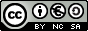 Δηλαδή επιτρέπεται η επεξεργασία και αναδιανομή του με την προϋπόθεση ότι θα πρέπει να κάνετε την αναφορά:στο έργο "eSafety Label+: Become the next eSafety Champion" με τον τρόπο όπως αυτός έχει οριστεί από το δημιουργό (ΙΤΥΕ "ΔΙΟΦΑΝΤΟΣ" – Διεύθυνση Πανελλήνιου Σχολικού Δικτύου και Δικτυακών Τεχνολογιών – Ομάδα Πρεσβευτών eSafetyLabel+)και τον τελικό δικαιούχο του έργου Ινστιτούτο Τεχνολογίας Υπολογιστών και Εκδόσεων "ΔΙΟΦΑΝΤΟΣ", ή τον χορηγούντο την άδεια (χωρίς όμως να εννοείται με οποιονδήποτε τρόπο ότι εγκρίνουν εσάς ή τη χρήση του έργου από εσάς).Μη Εμπορική Χρήση — Δεν μπορείτε να χρησιμοποιήσετε το έργο αυτό για εμπορικούς σκοπούς.Παρόμοια διανομή — Εάν αλλοιώσετε, τροποποιήσετε ή δημιουργήσετε περαιτέρω βασισμένοι στο έργο θα μπορείτε να διανείμετε το έργο που θα προκύψει μόνο με την ίδια ή παρόμοια άδεια.Περισσότερα για το συγκεκριμένο τύπο αδειοδότησης θα βρείτε στον ιστότοπο της Creative Common όπου υπάρχει και το νομικό μέρος του πλήρους περιεχομένου της άδειας.Χρηματοδότηση Το παρόν χρηματοδοτείται από την Ευρωπαϊκή Ένωση στο πλαίσιο του Erasmus+ Call: 2017, Strategic Partnerships for school education, Key Action 2 – Cooperation for Innovation and the Exchange of Good Practices, Project Code 2017-1-EL01-KA201-036242.Θεματικός Άξονας:  Πολιτικές / Πρακτικές GDPR Εκπαιδευτικό Αντικείμενο: Προστασία Προσωπικών Δεδομένων σύμφωνα με τον Νέο Γενικό Κανονισμό Προστασίας Δεδομένων GDPRΗμερομηνία τελευταίας τροποποίησης : 02/07/2018https://www.youtube.com/watch?v=2oApceF5Br0Προστατεύουμε την ιδιωτική μας ζωή Δεν δημοσιοποιούμε προσωπικά μας δεδομένα-Αστυνομία Κύπρου (Τελευταία ημερομηνία ανάκτησης, 13/05/2018)https://tinyurl.com/yb7hjcejΑρχή Προστασίας Δεδομένων Προσωπικού Χαρακτήρα- Λίγα λόγια για τα προσωπικά δεδομένα (Τελευταία ημερομηνία ανάκτησης, 13/05/2018)https://tinyurl.com/y9x3csb4Δεν είσαι τόσο ανώνυμος όσο πιστεύεις- Βίντεο από τη Νορβηγική Αρχή Προστασίας Δεδομένων (με ελληνικούς υπότιτλους) (Τελευταία ημερομηνία ανάκτησης, 13/05/2018)https://www.microsoft.com/el-gr/rethink-IT-security/GDPR/default.aspxΠεριήγηση στον Νέο Γενικό Κανονισμό Προσωπικών Δεδομένων (Τελευταία ημερομηνία ανάκτησης, 13/05/2018)https://worditout.com/Δημιουργία σύννεφου λέξεων (Τελευταία ημερομηνία ανάκτησης, 13/05/2018)https://saferinternet4kids.gr/wp-content/uploads/2018/05/cookies-per-page.pdfτι είναι τα cookies και πώς μπορούμε να τα ελέγχουμε (Τελευταία ημερομηνία ανάκτησης, 27/06/2018)https://support.google.com/accounts/answer/61416?co=GENIE.Platform%3DDesktop&hl=elτι είναι τα cookies και πώς μπορούμε να τα ελέγχουμε (Τελευταία ημερομηνία ανάκτησης, 27/06/2018)https://tinyurl.com/y8oaujfpτι είναι το δικαίωμα στη λήθη  (Τελευταία ημερομηνία ανάκτησης, 13/05/2018)https://saferinternet4kids.gr/gdpr/Γενικός Κανονισμός Προστασίας Προσωπικών Δεδομένων (GDPR) (Τελευταία ημερομηνία ανάκτησης, 27/06/2018)[10]http://www.webwewant.eu/documents/10180/23883/FINAL+HANDBOOK+FOR+EDUCATORS.pdf/a728fc8c-bf86-4ea9-a0ba-10f25c9d0949Εκπαιδευτικό σενάριο για την Ιδιωτικότητα (Τελευταία ημερομηνία ανάκτησης, 24/06/2018)[1]GDPRGeneral Data Protection RegulationΠεριγραφήΔιάρκειαΜέθοδοςΣυμπλήρωση του ερωτηματολογίου για διερεύνηση πιθανών προϋπαρχούσης γνώσης επί του θέματος5 λεπτάΕπισκόπησηΠαρακολούθηση βίντεο της Νορβηγικής Αρχής Προστασίας Προσωπικών Δεδομένων 10 λεπτάΠαρουσίαση και συζήτησηΠροβολή παρουσίασης μέσω του https://saferinternet4kids.gr/gdpr/ για τα προσωπικά δεδομένα, τα ευαίσθητα προσωπικά δεδομένα, τον πιθανό βαθμό ιδιωτικότητας των προσωπικών δεδομένων και τη σημασία τους10 λεπτάΠαρουσίαση και συζήτησηΠροβολή βίντεο της Αστυνομίας Κύπρου5 λεπτάΠαρουσίασηΓνωριμία με την ΑΠΔΠΧ (Αρχή Προστασίας Δεδομένων Προσωπικού Χαρακτήρα)5 λεπτάΠαρουσίασηΑνάλυση της Πολιτικής Ιδιωτικότητας/Απορρήτου κι ενδεικτική παρουσίαση10 λεπτάΠαρουσίαση και συζήτησηΠεριγραφήΔιάρκειαΜέθοδοςΠαρουσίαση του νέου Γενικού Κανονισμού Προστασίας Δεδομένων (GDPR) μέσω του https://saferinternet4kids.gr/gdpr/ και οι βασικές αρχές που διέπουν την προστασία των δεδομένων10 λεπτάΠαρουσίασηΤι είναι τα Cookies και πώς μπορούμε να τα ελέγχουμε10 λεπτάΠαρουσίασηΤο δικαίωμα στη λήθη (Right to be forgotten)5 λεπτάΠαρουσίασηΚατώτερο όριο ηλικίας για χρήση κοινωνικών δικτύων στις χώρες της Ε.Ε.5 λεπτάΣυζήτησηΔιαχωρισμός σε ομάδες5 λεπτάΔημιουργία συννεφόλεξου 10 λεπτάΚαταιγισμός ιδεώνΠεριγραφήΔιάρκειαΜέθοδοςΠαρουσίαση της πρόκλησης5 λεπτάΠαρουσίασηΕπιλογή και διαμόρφωση των ερωτήσεων από τις ήδη υπάρχουσες ομάδες μαθητών40 λεπτάΚαταιγισμός ιδεώνΔημιουργία του κουίζ γνώσεων από τις ομάδες45 λεπτάΚαταιγισμός ιδεώνΧρήση των μεταβλητών score και percent και συνέχεια δημιουργίας του κουίζ45 λεπτάΚαταιγισμός ιδεών και συζήτησηΟλοκλήρωση της εφαρμογής και τεστ των εφαρμογών όλων των ομάδων - διορθώσεις40 λεπτάΠαρουσίαση εργασιώνΣυμπλήρωση του ερωτηματολογίου5 λεπτάΕπισκόπηση